Муниципальное автономное дошкольное образовательное учреждениегорода Рязани «Детский сад № 38» Сценарий викторины «Певец страны березового ситца»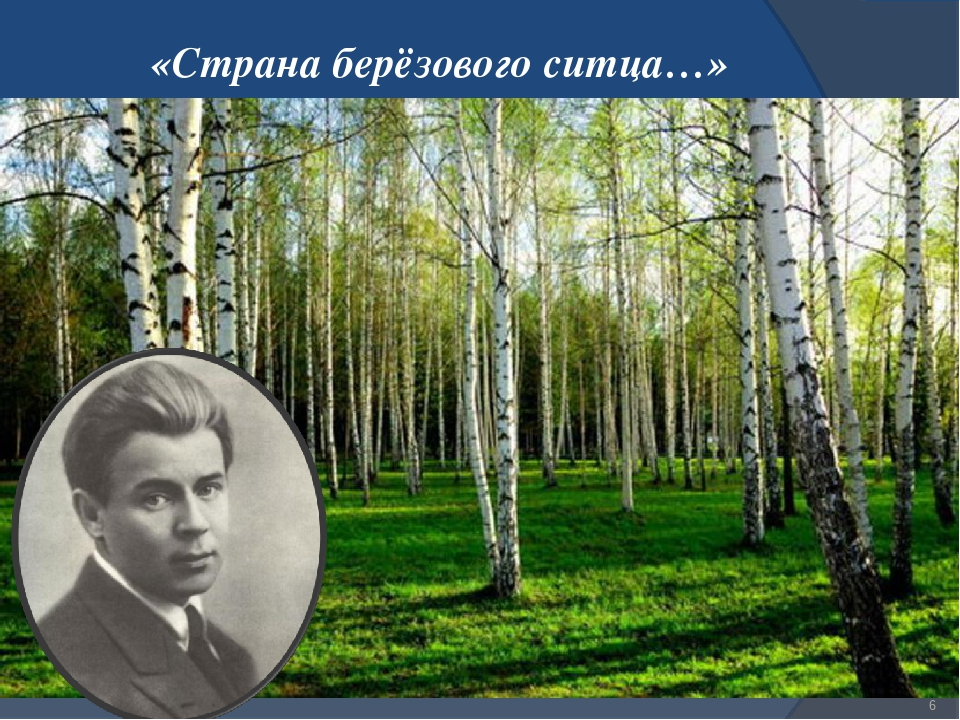 Автор:Солопова Ирина Викторовна - воспитательВикторинаЦель мероприятия - вызвать интерес к личности Сергея Александровича Есенина, сформировать представление о поэтической индивидуальности поэта, обратить внимание на глубокую лиричность поэзии, нежную любовь к Родине, природе. Для мероприятия использовано следующее оборудование: мультимедийный  проектор  и экран,  видеопрезентация.Цель  мероприятия  -  вызвать  интерес  к  личности  Сергея Александровича  Есенина,  сформировать  представление  о  поэтической индивидуальности  поэта,  обратить  внимание  на  глубокую  лиричность поэзии, нежную любовь к Родине, природе.  Для  мероприятия  использовано Цель  мероприятия  -  вызвать  интерес  к  личности  Сергея Александровича  Есенина,  сформировать  представление  о  поэтической индивидуальности  поэта,  обратить  внимание  на  глубокую  лиричность поэзии, нежную любовь к Родине, природе.  Для  мероприятия  использовано Цель  мероприятия  -  вызвать  интерес  к  личности  Сергея Александровича  Есенина,  сформировать  представление  о  поэтической индивидуальности  поэта,  обратить  внимание  на  глубокую  лиричность поэзии, нежную любовь к Родине, природе.  Для  мероприятия  использовано Звучит музыка «Отговорила роща золотая» Ведущий 1:  Здравствуйте, уважаемые гости. Сегодня мы проводим викторину, посвященную известному русскому поэту Сергею Александровичу Есенину.В этом имени – слово «есень».
Осень, ясень, осенний цвет.
Что – то есть в нём от русских песен –
Поднебесье, тихие веси,
Сень берёзы и синь – рассвет.Что – то есть в нём и от весенней,
Грусти, Юности и Чистоты…
Только скажут: «Сергей Есенин», —
Всей России встают черты…Ведущий 2: Сергей Есенин! Близкое и дорогое многим россиянам имя. В нем слышится шелест осеннего листопада, плеск речной волны, дуновенье ветра. Наш земляк  – великий русский поэт, подаривший нам удивительную страну, где душа дышит запахом меда и роз. "Моя лирика, — не без гордости говорил поэт, — жива одной большой любовью к Родине».Ведущий 1: Рязанская земля одарила Сергея Есенина красотой, силой и талантом. В пять лет он научился читать, а в восемь лет начал писать стихи. Все, что он видел, слышал в детстве, отозвалось в его творчестве. Каждая поэтическая строка дышит любовью к родному краю, к людям, взрастившим и воспитавшим его в детстве и отрочестве.Ведущий 2: Итак, мы начинаем нашу викторину.1.Где родился С.Есенин? (Болдино, Москва, Константиново, Рязань)?2.Продолжите строку: «У меня отец-крестьянин, ну, а я …» (крестьянский, дворянский, купеческий, поповский) сын?1.На берегу, какой реки стоит Константиново? (Волга, Ока, Десна, Угра)?2.Кем служил поэт в армии, призванный в 1916 году? (Артиллеристом, санитаром, снайпером, пехотинцем)?1.Многообразен в лирике Есенина мир растений и животных. Угадайте названия деревьев:Белая… под моим окном. (Береза)Старый …на одной ноге стережет голубую Русь. (Клен)Облетевший… серебрист и светел (тополь)…Все пройдет, как с белых…дым (яблонь)2.Многообразна цветопись в поэзии. Угадайте цвет.Будто я весенней гулкой ранью проскакал на…коне. ( Розовом)Выткался на озере …. цвет зари (алый)Луна, как … медвежонок, в мокрой траве ворочается (желтый).… лягушкой луна распласталась на тихой воде. (Золотою)О Русь, … поле и синь, упавшая в траву (малиновое).Отговорила роща… березовым веселым языком. (Золотая)1. Какая главная стихия творчества Есенина?
Природа +
Философия
Кавказ2. Как назывался первый поэтический сборник Есенина? «Радуница» +
«Трерядница»
«Преображение»2.Что означает слово «Радуница»(Радость, радуга, поминовение умерших, цветок)Не "РадОница", а "РадУница".Это 1-й сборник стихотворений поэта, изданный 
издательством Аверьянова в 1916-м году. 
В этом сборнике Есенин высказал свои взгляды как "новокрестьянский" поэт и противопоставил себя поэтам из "интеллигенции". В этих стихах вся душа лирического героя. Критика восторженно принимает этот сбоник стихов, видя в их авторе появление молодого русского народного таланта. 
Вся неживая природа в стихотворениях сборника "РадУница" Есениным ОЧЕЛОВЕЧИВАЕТСЯ в гармоничный, целостный, прекрасный мир--Есенинскую Русь.1. Кто автор этих слов?
«Сергей Есенин не столько человек, сколько орган, созданный природой исключительно для поэзии, для выражения неисчерпаемой «печали полей», любви ко всему живому в мире и милосердия»
Ответ: А.М. Горький, А.Н.Толстой, А.Блок2. Приведите стихотворения Есенина, в названии которых присутствует слово «Русь»?Ответ:  «О, Русь, взмахни крылами» (О Русь, взмахни крылами,
Поставь иную крепь!
С иными именами
Встает иная степь.)
              «Русь советская»Поэт остается верен своим вечным идеалам, главным из которых является простое и краткое слово – «Русь». 
              «Гой ты, Русь, моя родная» Гой ты, Русь, моя родная,
Хаты — в ризах образа…
Не видать конца и края —
Только синь сосет глаза.
              «Русь уходящая»С. Есенин испытывал к Октябрьской революции довольно-таки противоречивые чувства. Первое время он выражал бурный восторг, так как связывал революцию с наступлением новой счастливой эры. В целом ряде стихотворений поэт отрекался от своих прежних патриархальных идеалов. Но от любви к родной Руси Есенин никогда бы не смог отречься. Он видел, что новое поколение беспощадно порывает со своими корнями. Происходит полное забвение пусть несовершенных, но все-таки культурных ценностей. Сам поэт уже не может найти своего места в новой жизни. Свои мучительные размышления Есенин выразил в произведении «Русь уходящая» (1924 г.).1.О чьей собаке писал поэт: «Дай, Джим, на счастье лапу мне…»? ( О собаке Блока, артиста Качалова, о собаке царя Николая 2,  о безродной дворняжке?)2.К кому в гости был приглашен Сергей Есенин с чтением стихов? (Царская семья, английская королева, губернатор Рязанской губернии). Служа санитаром поэт читал свои стихи в госпитале, где присутствовала царица Александра Федоровна. Ей понравились его стихи и он был приглашен для чтения стихов царской семье.1.Кем была Айседора Дункан – жена поэта и какой предмет стал причиной ее смерти? ( Писательницей, танцовщицей, артисткой театра, модельером/ Перчатка, шарф, нож для разрезания бумаги, булавка).Ведущий 1: Наша встреча подошла к концу. Благодарим Вас за участие в нашей викторине. Надеемся, что мы немного помогли Вам понять во всей глубине становления творческой личности поэта Сергея Есенина.Гой ты, Русь, моя родная,
Хаты — в ризах образа…
Не видать конца и края —
Только синь сосет глаза.Как захожий богомолец,
Я смотрю твои поля.
А у низеньких околиц
Звонно чахнут тополя.Пахнет яблоком и медом
По церквам твой кроткий Спас.
И гудит за корогодом
На лугах веселый пляс.Побегу по мятой стежке
На приволь зеленых лех,
Мне навстречу, как сережки,
Прозвенит девичий смех.Если крикнет рать святая:
«Кинь ты Русь, живи в раю!»
Я скажу: «Не надо рая,
Дайте родину мою».Всем большое спасибо.